Request Reference: 18190069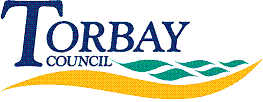 Date received: 11 April 2018Date response sent: 4 May 2018Q1.If you have a licensing scheme in place for private sector landlords, please list the types of licence you issue:If you have a licensing scheme in place for private sector landlords, please list the types of licence you issue:If you have a licensing scheme in place for private sector landlords, please list the types of licence you issue:If you have a licensing scheme in place for private sector landlords, please list the types of licence you issue:If you have a licensing scheme in place for private sector landlords, please list the types of licence you issue:Please list alllicencesMandatoryMandatoryMandatoryMandatoryQ2.How long are each of the types of license you issue valid for?(Please state the length of time for each of the licences you listed in Q1)How long are each of the types of license you issue valid for?(Please state the length of time for each of the licences you listed in Q1)How long are each of the types of license you issue valid for?(Please state the length of time for each of the licences you listed in Q1)How long are each of the types of license you issue valid for?(Please state the length of time for each of the licences you listed in Q1)How long are each of the types of license you issue valid for?(Please state the length of time for each of the licences you listed in Q1)Licence nameLicence durationLicence durationLicence durationLicence durationMandatory5 years 5 years 5 years 5 years No other licensesN/AN/AN/AN/AQ3.Please state the cost of each licence for each of the following periods:Please state the cost of each licence for each of the following periods:Please state the cost of each licence for each of the following periods:Please state the cost of each licence for each of the following periods:Please state the cost of each licence for each of the following periods:2015/162016/172016/172017/18Mandatory£824£840£840£865No other licensesN/AN/AN/AN/AQ4.What discount do you offer if landlords are members of a body such as theNLA, RLA or LLAS?What discount do you offer if landlords are members of a body such as theNLA, RLA or LLAS?What discount do you offer if landlords are members of a body such as theNLA, RLA or LLAS?What discount do you offer if landlords are members of a body such as theNLA, RLA or LLAS?What discount do you offer if landlords are members of a body such as theNLA, RLA or LLAS?Please enter percentage(If no discount is offered please put “n/a”) N/AN/AN/AN/AQ5.Does your licensing scheme also cover the management of a property?Does your licensing scheme also cover the management of a property?Does your licensing scheme also cover the management of a property?Does your licensing scheme also cover the management of a property?Does your licensing scheme also cover the management of a property?Please enter “Yes” or “No”YesYesYesYes